Субботник25 мая студенты Бугульминского филиала «КНИТУ» совместно с активистами Республиканского общественного движения «Татарстан – Новый Век» провели субботник на Сокольской горе которая является излюбленным местом горожан. Ребята совместными усилиями собрали мусор, убрали завалившиеся деревья и привели всю территорию в порядок. 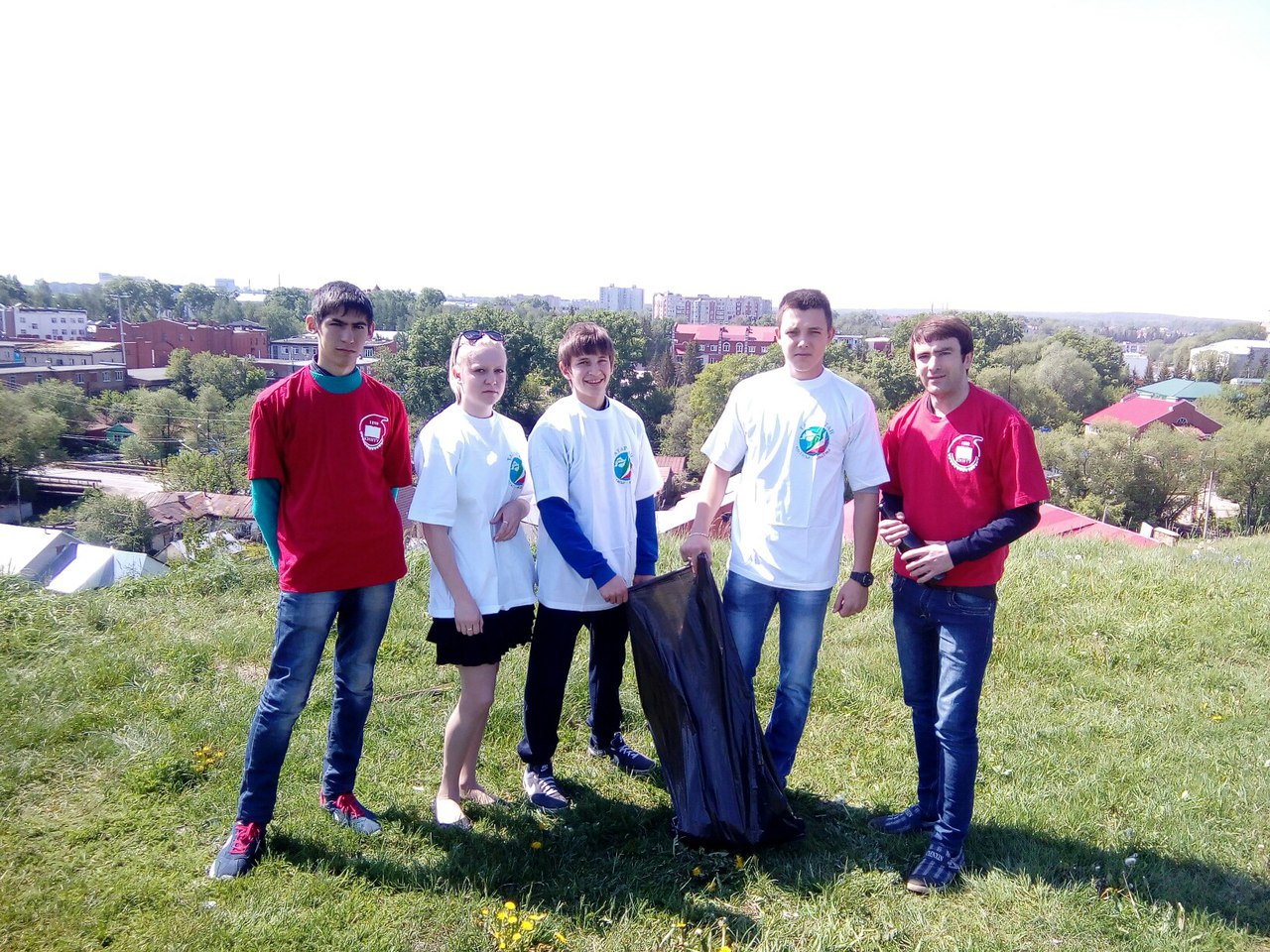 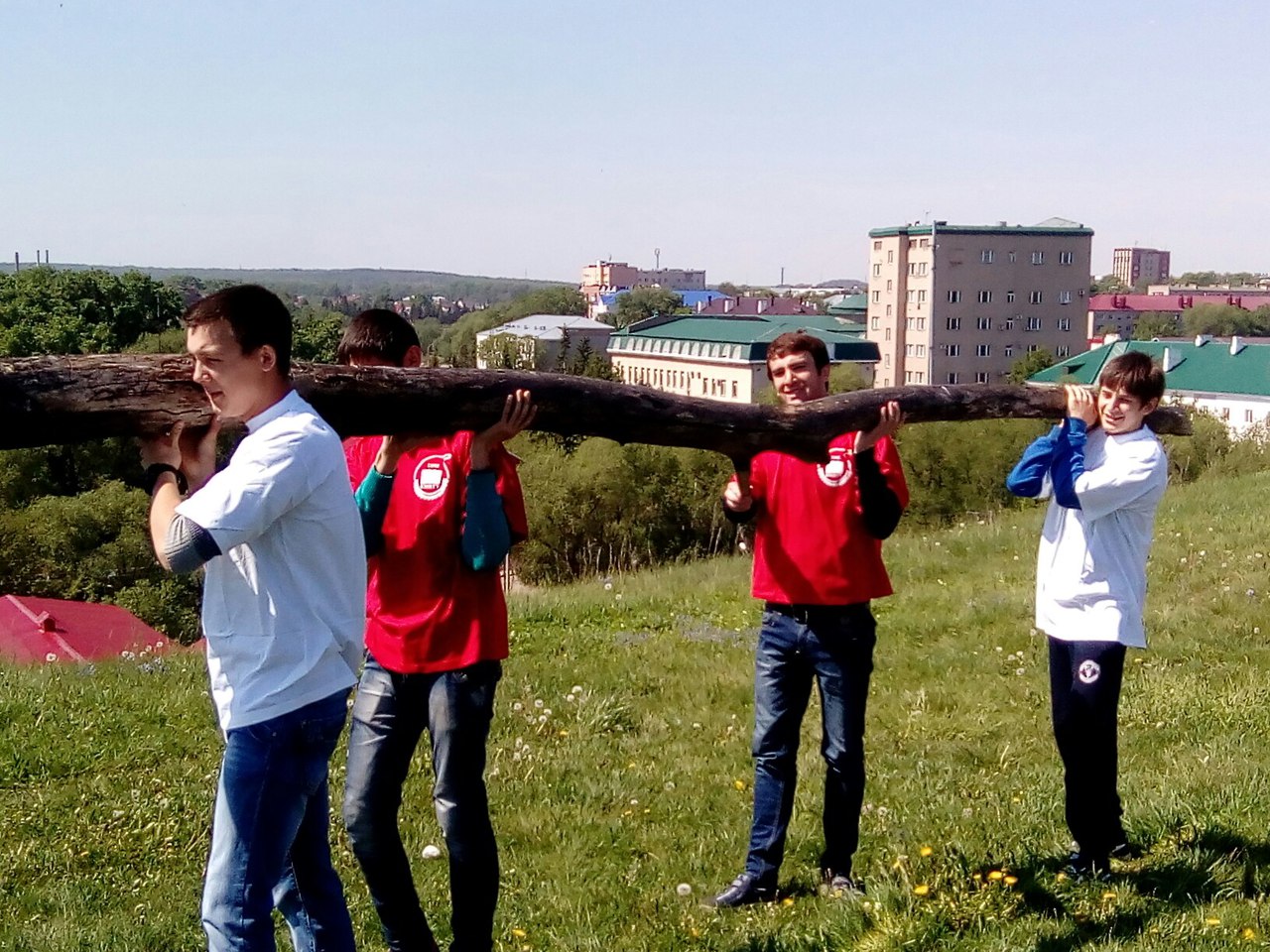 